Príloha č. 1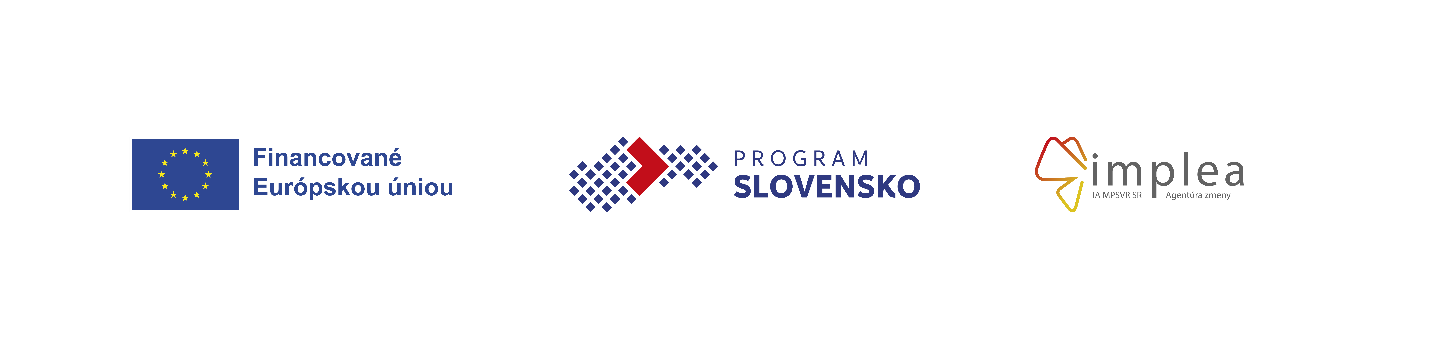 Potvrdenie o zamestnávaní a kvalifikácii zamestnancov pre účely vstupu 
do NP Spolu pre komunity – aktivita: Terénna sociálna práca
Pozícia: Terénny sociálny pracovník/pracovníčka:Subjekt ................................  potvrdzuje, že nižšie menované osoby boli ku dňu 30.06.2023 v pracovnoprávnom vzťahu so subjektom na pozícii: terénny sociálny pracovník (ďalej ako „TSP“) a boli vybraní na túto pozíciu na základe riadneho výberového konania v rámci národného projektu:  
Terénna sociálna práca a terénna práca v obciach s prítomnosťou marginalizovaných rómskych komunít II. (NP TSPaTP II.) – realizovaným ÚSVRK, aleboPodpora a zvyšovanie kvality terénnej sociálnej práce (NP TSP II) – realizovaným IMPLEA.
a zároveň spĺňajú jednu z nasledovných kvalifikačných podmienok:ukončené VŠ vzdelanie II. stupňa v odbore sociálna práca, alebo ukončené VŠ vzdelanie II. stupňa v odboroch v súlade s § 45 zákona č. 219/2014 Z. z., aleboukončené VŠ vzdelanie I. stupňa v odbore sociálna práca, alebo ukončené VŠ vzdelanie I. stupňa v odbore sociálna práca a preukázateľné štúdium II.  stupňa VŠ v odbore sociálna práca 	
Forma preukázania splnenia kvalifikačnej požiadavky: Splnenie kvalifikačnej  požiadavky A,B,C,D je nutné doložiť vysokoškolským diplomom a podpísaným štruktúrovaným životopisom. Splnenie kvalifikačnej požiadavky B a C je nutné doložiť aj potvrdením od príslušného zamestnávateľa, že daný pracovník k 1. januáru 2015 vykonával pracovné činnosti, ktoré svojím charakterom zodpovedajú sociálne práci podľa zákona č. 219/2014 Z.z..Splnenie kvalifikačnej požiadavky D je nutné doložiť aj aktuálnym potvrdením o VŠ štúdiu ll. stupňa v odbore sociálna práca.	
Pozícia: Terénny pracovník/pracovníčkaĎalej subjekt potvrdzuje, že nižšie menované osoby boli ku dňu 30.06.2023 v pracovnoprávnom vzťahu so subjektom na pozícii: terénny pracovník (ďalej ako „TP“) a boli vybraní na túto pozíciu na základe riadneho výberového konania v rámci národného projektu:  Terénna sociálna práca a terénna práca v obciach s prítomnosťou marginalizovaných rómskych komunít II. (NP TSPaTP II.) – realizovaným ÚSVRK, aleboPodpora a zvyšovanie kvality terénnej sociálnej práce (NP TSP II) – realizovaným IMPLEA.
a zároveň spĺňajú kvalifikačnú podmienku: minimálne nižšie stredné odborné vzdelanie ( §16, ods. 4, písm. a) zákona č. 245/2008 Z. z.). Forma preukázania splnenia kvalifikačnej požiadavky: Splnenie kvalifikačnej podmienky je nutné doložiť dokladom o najvyššie dosiahnutom vzdelaní a podpísaným štruktúrovaným životopisom.
Pozícia: Odborný pracovník/pracovníčkaĎalej subjekt potvrdzuje, že nižšie menované osoby boli ku dňu 30.06.2023 v pracovnoprávnom vzťahu so subjektom a na pozícii: odborný pracovník (ďalej ako „OP“) a boli vybraní na túto pozíciu na základe riadneho výberového konania v rámci národného projektu  Podpora a zvyšovanie kvality terénnej sociálnej práce (NP TSP II) – realizovaným IMPLEAa zároveň spĺňajú kvalifikačné podmienky:ukončené VŠ vzdelanie II. stupňa v odbore sociálna práca, ekonómia, psychológia, pedagogika, právo a iné humanitné a sociálne vedy,minimálne 3 roky pracovných skúseností,preukázateľná  pracovná skúsenosť v trvaní min. 1 rok a) v oblasti podpory bývania a v súvisiacich témach (bývanie), 	
b) v súvisiacich témach financií a oddlžovania v kontexte cieľových skupín (financie a oddlžovanie)	
c) v oblasti podporovaného zamestnávania osôb pochádzajúcich z MRK, ľudí bez  domova,         resp. iných nízkopríjmových skupín (zamestnanie).Forma preukázania splnenia kvalifikačnej požiadavky: Splnenie kvalifikačných predpokladov je nutné doložiť vysokoškolským diplomom a podpísaným štruktúrovaným životopisom, ktorý reflektuje podmienku min 3 rokov pracovných skúseností a 1 rok pracovnej skúsenosti v oblasti odborných činností				                    .................................................................................					          		podpis štatutárneho zástupcu a pečiatkaPrílohy:Doklad o vzdelaní, podpísaný štruktúrovaný životopis a ďalšia dokumentácia podľa príslušnej pozícieMeno a priezvisko TSPSplnenie kvalifikačnej požiadavky A/B/C/DMeno a priezvisko TPSplnenie kvalifikačnej požiadavky Meno a priezvisko OPOblasť 
(bývanie, financie a oddlžovanie, zamestnávanie)